Workington Town Council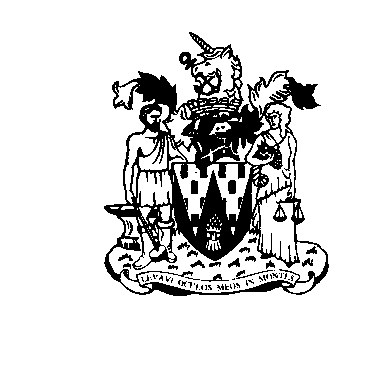 Town Hall, Oxford Street, Workington, Cumbria CA14 2RSTelephone: 01900 702986Email: office@workingtontowncouncil.gov.ukWebsite: www.workingtontowncouncil.gov.ukMinutes of the Culture Committee of Workington Town Council, 7pm Friday 10th June 2022 held at Workington Town Council Community Centre, Princess Street, Workington. In attendance: Town Clerk for Workington Town Council and Cllr B MiskellyC22.17.	ApologiesApologies were received and noted from Cllrs D Garton and Cllr S Fryer. .C22.18. 	Declarations of InterestNoneC22.19. 	Exclusion of Press and Public (Public Bodies Admission to Meetings Act 1960)No agenda items were identified as requiring the exclusion of press or public.C22.20.	Minutes of the Previous MeetingThe Committee received the minutes of the meeting on 15th March 2022. Resolved: To accept the minutes of the 15th March 2022.C22.21.	Culture Committee Budget Update The committee received a copy of the Culture Committee current budgetThe Chair advised the committee that a budget update would appear from now on at every meeting.A councillor has requested that they would appreciate a budget that is broken down and preferably colour coded to clarify information.Cllr B Cannon – Advised the committee that she has asked for the budget to be explained on a spread sheet in future to show a) the annual budget per item b) outgoings to date against each item c) amount committed to date against each budget and d) balance against each budget line. She also said there was an error in the Theatres budget which was set at £5,000 this year but is only showing £2500. The information she has received is that the Committee decided to give £5000 to the Carnegie Theatre and £2500 to the Carnegie Music Centre at its last meeting. These amounts were paid in over in March meaning they were paid in the last financial year.  Which means there was an overspend of £2500 against that budget in the last financial year.  The Theatres budget this is year should show £5000 as it has not been spent in this financial year.  As there was a commitment made to make this an annual grant annually for three years the budget will need to be amended this year, possibly through a virement from current budget lines or through an amendment to the budget.Resolved: To provide a clearer breakdown of budget at future meetings. Resolved: To review budget and identify necessary amendments or virements. Resolved: To review allocation of funding for the   local theatres in Workington. C22.22. 	Christmas LightsTo committee considered options to extend the location of Christmas lighting in Workington. The committee deferred this decision to a special meeting as there was insufficient information regarding the amount available in this year’s budget for Christmas lighting.  One member expressed concern about rising costs for energy which may not have been factored into this years budget.Resolution: To defer this decision to a special meeting to consider this matter furtherC22.23.		Christmas TreesThe committee agreed that this item would be deferred to the special meeting as there was insufficient information about the available budget.Resolved: To defer this item to the special events meeting.C22.24.	FireworksTo committee considered a proposal from Workington Town R.L.F.C to include live music before and after the fireworks show and the possibility of adding sponsorship packages (for example public/companies could purchase a picnic bench located at the front of the fencing. Budget would possibly be available for this given there is a £1 ticket charge being added this year, however officers have concerns over resource for this event and believe the fireworks display itself is a big enough event on its own. Cllr McGuckin suggested that instead of using fireworks the council could consider holding a ‘lights show’ as this would be pet and environmentally friendly.The committee deferred this item to the special events meeting as there was insufficient information about how this would work and its associated costs.Resolved: To defer this item to the special events meeting.C22.25.	Harrington Marina DayTo committee consider the viability of Harrington Marina day still being able to take place. Officers have expressed concerns that with a budget of only £2,500 it would be difficult to put a safe infrastructure in place for this event. It was agreed that it is one of the biggest and well attended events in the events budget but that there was insufficient information at this time about how much the event would cost to hold this event.Resolution: To defer this to the special meeting C22.26		World Cup GamesTo committee considered if WTC should do anything to support England in the World Cup 2022.Cllr B Cannon –Reminded members that Allerdale Council had hosted an outdoor event during the last world cup.  Cllr Paul Scott advised the committee that key games would be held in the winter and in the early hours of the morning and therefore may not be as easy to do.  It was agreed that the Clerk would investigate if ABC has any plans for the World Cup Games to evaluate if WTC can become involved.Resolution:  To investigate if ABC has any plans for the World Cup Games to evaluate if WTC can become involved.C22.27		QPJ Working GroupThe Group received the minutes from the meeting on 21 March 2022. Resolution:  To accept the minutes of the meting 21.3.2022C22.28		GrantsThe committee noted the following grant applications…The former Chair of Culture consented to the approval by the Town Clerk under the scheme of delegation: Frostoms Pensioners - £300 for a QPJ afternoon tea for Frostoms Pensioners (community service grants budget)St Michael’s Sunday School - £300 to provide a Jubilee event for the community of St Michael’s (community service grants budget).Workington Veteran’s Club - £135 for a QPJ event for the veterans (community service grants budget)The current Chair of Culture consented to the approval by the Town Clerk under the scheme of delegation: South Workington Youth Partnership - £300 to hold a QPJ event for Moorclose and wider community (community service grants budget)Brierydale Platinum Jubilee Event - £300 to hold a QPJ for Brieydale and wider community (community service grants budget)Royal British Legion - £300 to purchase decorations, food, entertainment for a Queen’s Platinum Jubilee event. The application was declined due to the Royal British Legion already being allocated 50 afternoon tea boxes (paid for by WTC) for a Queen’s Platinum Jubilee event on Sunday 5th June for recipients of their choice. The Committee considered a grant application…From Royal British Legion for Armed Forces Day (from Remembrance budget line) for £300.00.Resolution:  To note grant applications approved by the Town Clerk under delegation with consent from the former and current Culture Committee Chair for…Frostoms Pensioners - £300 for a QPJ afternoon tea for Frostoms Pensioners (community service grants budget)St Michael’s Sunday School - £300 to provide a Jubilee event for the community of St Michael’s (community service grants budget).Workington Veteran’s Club - £135 for a QPJ event for the veterans (community service grants budget)South Workington Youth Partnership and wider community (community service grants budget)  (?? Amount)Brierydale Platinum Jubilee Event - £300 to hold a QPJ for Brieydale and wider community (community service grants budget)Royal British Legion - £300 to purchase decorations, food, entertainment for a Queen’s Platinum Jubilee event. The application was declined due to the Royal British Legion already being allocated 50 afternoon tea boxes (paid for by WTC) for a Queen’s Platinum Jubilee event on Sunday 5th June for recipients of their choice. Resolution: To approve a grant application from the Royal British Legion for Armed Forces Day. C22.29		Funding The committee noted the following funding received and allocate to budget line:£7,200 from National Lottery Community Fund for Reach Out (into festivals budget income)£1,800 from NLCF for QPJ (into QPJ budget line income)£2,000 from Allerdale for Summer Camp (into sport budget line income)£300 from New Balance for Festival of Running (into sport budget line income)Resolution:  To note the received funding and their allocated budget lines. C22.30		Allerdale Art Trail in Workington Town CentreThe committee received the following advice from ABC…Allerdale Borough Council have advised they will be running an Art Trail in Dec 2022 and have asked if WTC wish to be involved. They will be commissioning 10 – 15 local, diverse artists to produce pieces of work to be displayed in the windows of collaborating shops in the town centre and adjacent streets. The theme of the pieces of art would be sound and light or Workington Past and Present. Artists will run workshops with different community groups, organisations and charities from the Workington area. These workshops will inspire and help the artist to design their piece of work and the work will then reflect what pockets of the local community want to see. It will also serve as a research project, discovering what the people of Workington see arts and culture as, what they perceive are the barriers and challenges in accessing that art and what improvements can be made for them to appreciate and access art on a regular basis. Map/leaflet will be created with the trail outlined on it and any other information needed. Cllr B Cannon – declared a non-pecuniary interest as she sits on the board for the Carnegie Theatre where the idea for the event originated. The Committee are keen to become involved and would like to ask ABC how they can do so and if our Christmas festival can become part of the event?Resolution: To approach ABC for information on how WTC can become involved in this event.C22.31		Mini Nets for Vulcan ark Tennis Courts.The Committee considered the cost of installing mini tennis court nets in VP at £1,150.00.It is possible that WTC could receive a grant for tennis nets and equipment, however no information has been received therefore to contact ‘Tennis Wise’ to investigate this option.The Committee agreed in principle to the costs for the mini tennis nets depending upon the outcome of the information received from ‘Tennis Wise’Resolved: To investigate the possibility of grant funding to purchase tennis nets and equipmentResolved: To purchase mini tennis nets if grant funding not available subject to costings. Meeting closed at 20.10Cllr C Armstrong PresentCllr R BriggsPresentCllr B Cannon (Chair)PresentCllr B DixonPresentCllr S Fryer ApologiesCllr D GartonApologiesCllr A McGuckinPresentCllr P PoolePresentCllr P ScottPresentCllr L WilliamsPresentCllr E Wood (Vice Chair)Present